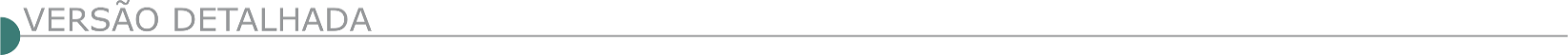 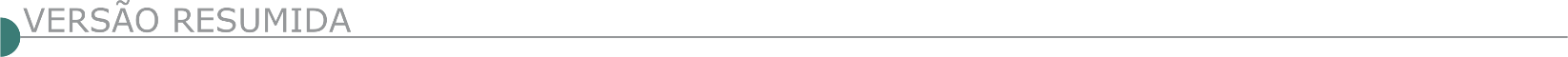 ESTADO DE MINAS GERAISACAIACA PREFEITURA MUNICIPAL TOMADA DE PREÇO 002/2022 Torna público que abertura Processo Administrativo PRC 0005/2022, será realizado na data de 04/03/2022 a partir das 08h00min, com o Seguinte Objeto: Reforma e Pavimentação do Calçadão Marginal Sul, a Sessão Pública será realizada na Praça Tancredo Neves 35, Centro de Acaiaca – MG, Sala de Licitações, Térreo. Os interessados poderão adquirir o Edital apenas no Portal de Transparência em https://transparencia.acaiaca.mg.gov.br. Questionamentos, dúvidas e perguntas deverão ser solicitados via portal da Transparência na Aba Licitações, no processo de Interesse. Qualquer modificação, alteração, suspensão, adiamento, cancelamento, será informado através deste portal, e através do Diário Oficial do Estado. Maiores informações, Dúvidas, Questionamentos serão esclarecidos através do Modulo de Licitações no portal. Telefone (31) 3197 - 5005 (Ramal 110).TOMADA DE PREÇO 003/2022 Torna público que abertura Processo Administrativo PRC 0006/2022, QUE seria realizado na data de 04/03/2022 a partir das 10h00min, com o Seguinte Objeto: Pavimentação de trecho de Estradas Vicinais, a Sessão Pública será realizada na Praça Tancredo Neves 35, Centro de Acaiaca – MG, Sala de Licitações, Térreo. Os interessados poderão adquirir o Edital apenas no Portal de Transparência em https://transparencia.acaiaca.mg.gov.br. Questionamentos, dúvidas e perguntas deverão ser solicitados via portal da Transparência na Aba Licitações, no processo de Interesse. Qualquer modificação, alteração, suspensão, adiamento, cancelamento, será informado através deste portal, e através do Diário Oficial do Estado. Maiores informações, Dúvidas, Questionamentos serão esclarecidos através do Modulo de Licitações no portal. Telefone (31) 3197 - 5005 (Ramal 110).TOMADA DE PREÇO 005/2022 Torna público que abertura Processo Administrativo PRC 0008/2022, QUE Seria realizado na data de 04/03/2022 a partir das 15h00min, com o Seguinte Objeto: Prestação de Serviço de reforma e ampliação da Escola - EFA, a Sessão Pública será realizada na Praça Tancredo Neves 35, Centro de Acaiaca – MG, Sala de Licitações, Térreo. Os interessados poderão adquirir o Edital apenas no Portal de Transparência em https://transparencia.acaiaca.mg.gov.br. Questionamentos, dúvidas e perguntas deverão ser solicitados via portal da Transparência na Aba Licitações, no processo de Interesse. Qualquer modificação, alteração, suspensão, adiamento, cancelamento, será informado através deste portal, e através do Diário Oficial do Estado. Maiores informações, Dúvidas, Questionamentos serão esclarecidos através do Modulo de Licitações no portal. Telefone (31) 3197 - 5005 (Ramal 110).ARACITABA PREFEITURA MUNICIPAL TOMADA DE PREÇOS 02/2022 O Município de Aracitaba torna público que fará realizar a Tomada de Preços nº 02/2022, julgamento pelo “Menor Preço Global”, para execução de serviços de calçamento em bloquete na comunidade denominada “Chorão” no município de Aracitaba. Abertura da documentação: às 12:00 horas do dia 03 de março de 2022, na Sala de Licitações da Prefeitura, Pça Barão de Montes Claros, nº 16, Centro. Aracitaba, 09 de fevereiro de 2022. Maria Aparecida Barbosa Melquíades. Presidente da Comissão Permanente de LicitaçãoARAGUARI PREFEITURA MUNICIPAL PUBLICAÇÃO DO EDITAL DE LICITAÇÃO NA MODALIDADE CONCORRÊNCIA PÚBLICA Nº 005/2021 O Município de Araguari-MG, comunica aos interessados que, fará realizar a licitação na modalidade Concorrência Pública nº 005/2021,do tipo Menor Preço por Lote, regime de execução Empreitada por Preço Unitário com fornecimento de mão de obra, material e equipamentos, necessários à realização dos trabalhos, para contratação de pessoa jurídica para prestação dos serviços de coleta tradicional/mecanizada de resíduos sólidos domiciliares, comerciais e industriais, fornecimento, instalação, manutenção e higienização de contêineres (1.000 litros), coleta seletiva e coleta, acondicionamento, tratamento por processo licenciado dos resíduos dos serviços de saúde e disposição final adequada dos rejeitos, conforme memorial descritivo, planilha orçamentária e composição de preços unitários anexos. Os envelopes contendo os documentos de habilitação e proposta deverão ser entregues até às 13:00 horas do dia 24 de março de 2022, sendo que a abertura dos envelopes será realizada no mesmo dia e horário. As empresas interessadas em participar desta licitação poderão vistoriar o local onde será executada a obra/serviço, mediante agendamento, em dias úteis e respeitado o horário do expediente normal da PMA, até o dia 23 (vinte e três) de março de 2022. Os horários estabelecidos neste Edital respeitarão o Horário Oficial de Brasília - DF. Mais informações pelo telefone: (34) 3690-3280. PUBLICAÇÃO DO EDITAL DE LICITAÇÃO NA MODALIDADE TOMADA DE PREÇOS Nº 002/2022 Aviso de edital da Tomada de Preços nº002/2022 - do tipo, tipo/critério de julgamento: menor preço global e regime de execução: empreitada por preço global. Objeto é a contratação de empresa para fornecimento e implantação de abrigo metálico para embarque e desembarque de passageiros no mercado municipal de Araguari/mg, conforme memorial descritivo, projeto básico, planilha orçamentária, BDI, cronograma físico-financeiro e projetos, para atender as necessidades da secretaria de trânsito, transportes e mobilidade urbana. Será pago com recurso de emenda individual impositiva/transferência especial nº401770013/ ogu2020 e recurso próprio do munícipio. Data da sessão de disputa de preços: dia 10/03/2022 às 13:00. Os envelopes contendo os documentos de habilitação e proposta deverão ser entregues até às 13:00 horas do dia 10 de março de 2022, sendo que a abertura dos envelopes será realizada no mesmo dia e horário. As empresas interessadas em participar desta licitação poderão vistoriar o local onde será executada a obra/ serviço, mediante agendamento, em dias úteis e respeitado o horário do expediente normal da PMA, até o dia 09 (nove) de março de 2022. Local: departamento de licitações e contratos. Para todas as referências de tempo será observado o horário de Brasília (DF). O edital completo encontra-se disponível no site https://araguari.mg.gov.br/licitacoes. Maiores informações no departamento de licitações e contratos, na rua Virgílio de melo franco nº 550, ou pelo telefone (034) 3690-3280. PUBLICAÇÃO DO EDITAL DE LICITAÇÃO NA MODALIDADE PREGÃO PRESENCIAL Nº 010/2022 Aviso de edital do Pregão Presencial n°:010/2022- Objeto. Contratação de pessoa jurídica para prestação de serviços de conservação de pavimentos viários - ‘’tapa buracos’’ - por tonelada, com aplicação de concreto betuminoso usinado à quente - C.B.U.Q. no município de Araguari e distritos de amanhece e Piracaíba, conforme exigência do termo de referência. Data da sessão de disputa de preços: dia 25/02/2022 às 09:00, sendo que a abertura dos envelopes será realizada no mesmo dia e horário. As empresas interessadas em participar desta licitação poderão vistoriar o local onde será executada a obra/serviço, mediante agendamento, em dias úteis e respeitado o horário do expediente normal da PMA, até o dia 24 (vinte e quatro) de fevereiro de 2022. Local: departamento de licitações e contratos, na Rua Virgílio de Melo Franco nº 550. Para todas as referências de tempo será observado o horário de Brasília (DF). O Edital completo encontra-se disponível nos sites: https://araguari.mg.gov.br/licitacoes. Maiores informações no Departamento de Licitações e Contratos, na Rua Virgílio de Melo Franco nº 550, ou pelo telefone (034) 3690-3280. PREFEITURA MUNICIPAL DE ARCOS PL753/2021 AVISO DE ADITAMENTO PROCESSO LICITATÓRIO Nº 753/2021 PREGÃO Nº 314/2021 OBJETO: Contratação de empresa especializada para Prestação de Serviços de Limpeza de vias e Logradouros por varrição manual, equipes Multitarefas para realização de serviços de jardinagem, zeladoria de praça, cercamento de área e serviços essenciais como Mutirões de Limpeza em parques, terrenos baldios, e outras instalações, terrenos ou edificações de propriedade ou de responsabilidade do Munícipio de Arcos, com fornecimento de mão de obra, equipamentos e veículos ABERTURA DA SESSÃO: Dia 24/02/2022 às 16:00 horas. LOCAL: Departamento de Licitações e Contratos, situado à Rua Getúlio Vargas, nº 228 – centro – Arcos/MG. CONSULTAS AO EDITAL: Na internet, no site www.arcos.mg.gov.br ou no Departamento de Licitações e Contratos supracitado. ESCLARECIMENTOS: e-mail: arcoslicita@arcos.mg.gov.br, telefone: (37) 3359-7905.PREFEITURA DE BERIZAL DEPARTAMENTO DE LICITAÇÕES E CONTRATOS AVISO DE LICITAÇÃO A Prefeitura Municipal de Berizal torna público que realizará no dia 03/03/2022 às 09:00 horas, o Processo Licitatório n.º 017/2022, na modalidade Tomada de Preços nº 001/2022. Objeto: Contratação de empresa especializada para execução de obra de pavimentação asfáltica em vias urbanas localizadas na sede e no distrito de barreiros, neste município, conforme especificações do Edital Convocatório disponível no site http://berizal-mg.portaltp.com.br/. Informações: Setor Licitações, situada a Rua Luiz Otavio Franco, 18, centro. Email: licitacao.berizalmg@gmail.com. BIAS FORTES PREFEITURA MUNICIPAL - PROCESSO LICITATÓRIO Nº 009/2022 PREGÃO PRESENCIAL Nº 005/2022. A Prefeitura Municipal de BIAS FORTES/MG torna público que receberá os envelopes contendo propostas e documentos, na modalidade PREGÃO PRESENCIAL Nº 005/2022, até as 13h00min, do dia 24/02/2022, tipo menor preço por item, para contratação de empresa especializada para recepção de resíduos sólidos urbano do Município de Bias Fortes, conforme especificado no anexo I e VII do presente Edital. As informações sobre o edital estão à disposição dos interessados com a CPL, à Rua dos Andradas, 13 – centro - Bias Fortes/MG, através do telefone: (32) 3344-1323 ou no e-mail pmbflicita@gmail.com. A licitação será regida pela Lei Federal 8.666/93 e suas alterações posteriores, bem como por leis específicas relacionadas ao objeto desta licitação e demais condições fixadas neste edital. CANA VERDE PREFEITURA MUNICIPAL TOMADA DE PREÇO 003/2022 TIPO: MENOR PREÇO POR EMPREITADA GLOBAL Objeto: Contratação de Empresa para execução de Obra de Construção de Rede Coletora de Esgoto Sanitário no Bairro Alto da Cruz – Visita Técnica Obrigatória: a partir do dia 14/02/2022, sob agendamento prévio de 48 horas – Entrega dos Envelopes: Dia 08 de março de 2022 às 09h30min – Informações/edital: Praça Nemésio Monteiro, 12 – Centro – Cana Verde/MG – Telefone (35) 3865-1202 – e-mail: licitacao@canaverde.mg.gov.br. O edital, na íntegra, encontra-se disponível no site www.canaverde.mg.gov.br. CONCEIÇÃO DAS PEDRAS PREFEITURA MUNICIPAL PROCESSO LICITATÓRIO Nº13/2022, PREGÃO PRESENCIAL Nº 07/2022 Objetivo: Registro de Preço para Prestação de Serviço de limpeza de vias urbanas e rurais, limpezas de bueiro e calçamento de vias públicas. Credenciamento ás 08:00 h do dia 23/02/2022 e sua abertura marcada para às 08:30 h do dia 23/02/2022.Informações:(35)3664-1222 das 8h às 16 h ou por e-mail: licitacao@conceicaodaspedras.mg.gov.br, Edital estará disponível no site www.conceicaodaspedras.mg.gov.br. SECRETARIA MUNICIPAL DE OBRAS E SERVIÇOS URBANOS PREFEITURA MUNICIPAL DE CONTAGEM AVISO DE ADIAMENTO RDC PRESENCIAL Nº 001/2022 - SUSPENSOA Prefeitura do Município de Contagem, torna público, para conhecimento dos interessados, que fará realizar licitação na seguinte modalidade: RDC PRESENCIAL nº 001/2022 – PA 002/2022, tipo Maior Desconto, para contratação de empresa de engenharia para EXECUÇÃO DE OBRAS DE REVITALIZAÇÃO DO PAVIMENTO, DA DRENAGEM SUPERFICIAL E DA SINALIZAÇÃO DAS DIVERSAS VIAS NO MUNICÍPIO DE CONTAGEM-MG., com entrega do envelope de proposta até às 10:00 (dez horas) do dia 11 (onze) de fevereiro de 2022. CONSIDERANDO QUE O EDITAL NÃO É CLARO QUANTO AS REGRAS DE APRESENTAÇÃO DE ENVELOPES DAS PROPOSTAS DE DESCONTOS PERCENTUAIS, BEM COMO QUANTO AS REGRAS DE JULGAMENTO DOS LOTES, O CERTAME EM REFERÊNCIA FICA SUSPENSO, PELO QUE SERÁ REPUBLICADO, NA FORMA DA LEI, COM A DEVIDA DEVOLUÇÃO DOS PRAZOS LEGAIS. http://www.contagem.mg.gov.br/novoportal/. COROACI PREFEITURA MUNICIPAL - AVISO DE LICITAÇÃO – TOMADA DE PREÇOS Nº 01/2022 Comunica que abrirá A Tomada de Preços nº. 001/2022, para Pavimentação de estradas vicinais e Construção de Pontes. A Abertura será dia 07/03/2022, às 09h00m na Prefeitura Municipal de Coroaci/MG, na Rua Dona Cotinha Gonçalves, 11-Centro, CEP: 39.710-000. Informações no tel.: (33) 9.8451-8656 ou licitacaocoroaci2017@gmail.com. PREFEITURA MUNICIPAL DE DIVINÓPOLIS AVISOS ABERTURA DE LICITAÇÃO. PROCESSO LICITATÓRIO Nº. 007/2022 TOMADA DE PREÇO Nº. 003/2022Tipo menor valor, cujo objeto é a Contratação de empresa para execução das obras de drenagem e calçamento de via em alvenaria poliédrica no Bairro Jardinópolis no município de Divinópolis/MG. A abertura dos envelopes dar-se-á no dia 09 de março de 2022 às 08h00min, na sala de licitações desta Prefeitura.O edital em seu inteiro teor estará à disposição dos interessados no site: www.divinopolis.mg.gov.br. Informações e esclarecimentos poderão ser obtidos pelos telefones (37) 3229-8127 / 3229-8128.PROCESSO LICITATÓRIO Nº. 006/2022 TOMADA DE PREÇO Nº. 002/2022Tipo menor valor, cujo objeto é a Contratação de empresa para execução das obras de recapeamento de via urbana no Bairro Candidés no município de Divinópolis/MG. A abertura dos envelopes dar-se-á no dia 08 de março de 2022 às 09h:00min, na sala de licitações desta Prefeitura.O edital em seu inteiro teor estará à disposição dos interessados no site: www.divinopolis.mg.gov.br. Informações e esclarecimentos poderão ser obtidos pelos telefones (37) 3229-8127 / 3229-8128.ESPERA FELIZ PREFEITURA MUNICIPAL - AVISO DE DISPENSA NOVA DATA Nº 0007/2022 PROCESSO 043/2022 Aquisição de recipientes para armazenamento de resíduos sólidos urbanos para atender as necessidades da secretaria de obras e infraestrutura, para apresentação de proposta na Data 17/02/2022 às 13:30 horas. O edital completo encontra-se disponível no site: www.esperafeliz.mg.gov.br. EXTREMA PREFEITURA MUNICIPAL PROCESSO LICITATÓRIO Nº 000061/2022 CONCORRÊNCIA PÚBLICA Nº 000003/2022O Município de Extrema, através da Comissão Permanente de Licitação, torna público que fará realizar às 09:00 horas do dia 16 de março de 2022, em sua sede Av. Delegado Waldemar Gomes Pinto, 1624, Bairro da Ponte Nova, a habilitação para o Processo Licitatório nº 000061/2022 na modalidade Concorrência Pública nº 000003/2022, objetivando a Contratação de empresa para fornecimento de materiais e mão de obra para construção do prédio para abrigar a sede da DELEGACIA REGIONAL DE POLÍCIA CIVIL, POSTO DE PERÍCIA INTEGRADO- PPI E ALOJAMENTO contemplando serviços de fundação, estrutura, acabamentos em geral, sistema de proteção contra incêndio e pânico e fechamento externo em sua totalidade. Mais informações pelo endereço eletrônico.GUAXUPÉ PREFEITURA MUNICIPAL AVISO DE LICITAÇÃO. TOMADA DE PREÇOS 003/2022 – AMPLA PARTICIPAÇÃO – PROCESSO Nº 0302022 O Município de Guaxupé – MG torna pública a realização da TOMADA DE PREÇOS 003/2022, Processo nº 030/2022, empreitada TIPO MENOR PREÇO GLOBAL, destinada à seleção e contratação de empresa na área de engenharia cível e/ou arquitetura para execução de pavimentação asfáltica no bairro Polo da Moda II, no município de Guaxupé/MG. O edital completo estará à disposição dos interessados na Secretaria Municipal de Administração da Prefeitura de Guaxupé, situada na Av. Conde Ribeiro do Valle, 113 – pavimento superior, Centro, Guaxupé/MG, fone (35) 3559-1021, a partir do dia 11 de fevereiro de 2022 e também no site www.guaxupe.mg.gov.br, onde o edital completo poderá ser baixado. Entrega dos envelopes, até o dia 03 de março de 2022, às 09:00 horas, abertura no mesmo dia as 09:00 horas na Sala de Reuniões da Secretaria Municipal de Administração da Prefeitura de Guaxupé, situada na Av. Conde Ribeiro do Valle, 113 – pavimento superior, centro, Guaxupé, Minas Gerais, devendo as empresas interessadas se cadastrarem na Prefeitura de Guaxupé até o dia 28 de fevereiro de 2022 e realizarem a caução no valor de 1%(um por cento) do valor do objeto desta Tomada de Preços para participação no certame. VISITA TÉCNICA: Deverá ser agendada na Secretaria Municipal de Obras e Desenvolvimento Urbano, endereço Rua Major Joaquim Pedro, 39 – Centro – Guaxupé/MG – fone (35) 3559-1089 com a servidora Fernanda para ser realizada entre os dias 14 de fevereiro a 02 de março de 2022, nos horários das 09:00 as 11:00 horas e das 14:00 as 16:00 horas. Maiores informações na Secretaria Municipal de Administração de Guaxupé e no site www.guaxupe.mg.gov.br. INHAPIM PREFEITURA MUNICIPAL AVISO DE LICITAÇÃO – PROCESSO 023/2022 TOMADA DE PREÇO 003/2022 A Prefeitura Municipal de Inhapim, através de seu prefeito torna público processo licitatório cujo objeto é: Contratação de empresa para execução de obras de reforma do prédio do CRAS e CREAS pertencentes a Secretaria Municipal de Assistência Social, conforme lei ordinária nº 23.830/2021. Protocolo 09/03/2022 até 13:30 horas. Abertura às 13:40 horas do mesmo dia. Edital e seus anexos a disposição no site oficial da prefeitura e na Praça Alaíde Quintela Soares, nº 115, centro, Inhapim. Telefone: (33)3315-1511. Inhapim, 09 de fevereiro de 2022. Marcio Elias de Lima e Santos - Prefeito Municipal.AVISO DE LICITAÇÃO – PROCESSO 022/2022 TOMADA DE PREÇO 002/2022 A Prefeitura Municipal de Inhapim, através de seu prefeito torna público processo licitatório cujo objeto é: Contratação de empresa para execução de obras de reforma do ginásio poliesportivo conforme lei ordinária nº 23.830/2021. Protocolo 09/03/2022 até 08:30 horas. Abertura às 08:40 horas do mesmo dia. Edital e seus anexos a disposição no site oficial da prefeitura e na Praça Alaíde Quintela Soares, nº 115, centro, Inhapim. Telefone: (33)3315-1511. Inhapim, 09 de fevereiro de 2022. Marcio Elias de Lima e Santos - Prefeito Municipal.LIBERDADE PREFEITURA MUNICIPAL AVISO DE LICITAÇÃO TOMADA DE PREÇOS N°010/2022, PROCESSO N° 001/2022. Objeto: Contratação de empresa especializada em construção civil p/ fornecimento de materiais e mão de obra p/ execução de ampliação da cobertura do pátio central da creche Pró Infância, no Município de Liberdade/MG, conforme condições e especificações contidas no Projeto Básico, Anexo II. Tipo: Menor Preço Global. Entrega de Envelopes e Sessão Pública dia 03/03/2022, início às 09:30 horas. Informações no site: www.liberdade.mg.gov.br tel. (32) 3293-1837 e Email: licitacaoliberdade2017@gmail.com. AVISO DE LICITAÇÃO TOMADA DE PREÇOS N°002/2022, PROCESSO N° 012/2022. Objeto: Contratação de empresa especializada em construção civil p/reforma da Escola Municipal Professor José Estevão, localizada na Rua Carlos Gifonni, nº116. Conforme condições e especificações contidas no Projeto Básico – Anexo II. Tipo: Menor Preço Global. Entrega de Envelopes e Sessão Pública dia 03/03/2022, início às 13:30 horas. Informações no site: www.liberdade.mg.gov.br tel. (32) 3293- 1837 e Email: licitacaoliberdade2017@gmail.com. MARILAC PREFEITURA MUNICIPAL AVISO DE LICITAÇÃO– PREGÃO PRESENCIAL Nº 07/2022 - PL 16/2022 Objeto: registro de preços para eventual e futura contratação de empresa para execução de tapa buraco com aplicação de concreto asfáltico e pintura de ligação em várias ruas do município. Abertura dos Envelopes: 23/02/2022, às 09h00m. Edital: Praça Presidente Tancredo Neves, 79, Centro. Informações: setordelicitacao-marilac@hotmail.com. PREFEITURA MUNICIPAL DE MONTE CARMELO - MG - AVISO DE LICITAÇÃO – TOMADA DE PREÇOS - Nº 03/2022. A Secretária Municipal de Fazenda, no uso de suas atribuições legais, torna público que fará realizar no dia 25 de fevereiro de 2022, às 09:00 horas no setor de Licitações, da Prefeitura Municipal de Monte Carmelo - MG, situado à Avenida Olegário Maciel nº 129 – 2º Andar, Bairro Centro, perante Comissão para tal designada, a Tomada de Preços – nº 03/2022, Tipo: Menor Preço. Critério de Julgamento: Valor Global. Cujo Objeto: Refere-se à Contratação de Empresa Especializada em Serviços de Engenharia para Construção da Casa Lar, solicitado pela Secretaria Municipal de Inclusão Social de Monte Carmelo – MG. Para obterem maiores informações os interessados poderão procurar o Setor de Licitação, de 08:00 às 11:30, e de 13:30 às 17:00 ou ligue (34) 3842- 5880 ou ainda pelo e-mail licitacao@montecarmelo.mg.gov.br. O edital encontra-se a disposição dos interessados no site www.montecarmelo.mg.gov.br, ou na sede da Prefeitura. AVISO DE LICITAÇÃO – TOMADA DE PREÇOS - Nº 04/2022.A Secretária Municipal de Fazenda, no uso de suas atribuições legais, torna público que fará realizar no dia 28 de fevereiro de 2022, às 14:00 horas no setor de Licitações, da Prefeitura Municipal de Monte Carmelo - MG, situado à Avenida Olegário Maciel nº 129 – 2º Andar, Bairro Centro, perante Comissão para tal designada, a Tomada de Preços – nº 04/2022, Tipo: Menor Preço Global. Cujo Objeto: Refere-se à Contratação de Empresa Especializada em Serviços de Engenharia, para a Execução de Obra de Cascalhamento e Adequação de Estradas Vicinais Conforme Contrato de Repasse nº 908.673/2020, firmado entre o Ministério da Agricultura, Pecuária e Abastecimento – MAPA/ CAIXA, e o Município de Monte Carmelo – MG, atendendo à Solicitação da Secretaria Municipal de Infraestrutura e Serviços Urbanos e Rurais. Para obterem maiores informações os interessados poderão procurar o Setor de Licitação, de 08:00 às 11:30, e de 13:30 às 17:00 ou ligue (34) 3842-5880 ou ainda pelo e-mail licitacao@montecarmelo.mg.gov.br. O edital encontra-se a disposição dos interessados no site www.montecarmelo.mg.gov.br, ou na sede da Prefeitura. NOVA SERRANA PREFEITURA MUNICIPAL ALTERAÇÃO DA DATA DE ABERTURA. PROCESSO LICITATÓRIO Nº 019/2022 - TOMADA DE PREÇOS Nº 007/2022. Objeto: Construção de ponte mista com estrutura em concreto armado e vigas metálicas e pavimentação da Rua Antônia Braga, Município de Nova Serrana-MG. Entrega dos envelopes dia 04/03/2022, às 09;30. Mais informações pelo telefone (37) 3226.9011. POUSO ALEGRE PREFEITURA MUNICIPAL REPUBLICAÇÃO TOMADA DE PREÇOS Nº 01/2022 PROCESSO ADMINISTRATIVO Nº 328/2021“Contratação de empresa especializada para execução de reforma e ampliação do cemitério municipal, incluindo o fornecimento de material, equipamentos e mão de obra”. A sessão pública será realizada no dia 03 (três) de março de 2022 as 09h00min.Valor estimado: R$227.816,83 (duzentos e vinte e sete mil, oitocentos e dezesseis reais e oitenta e três centavos). O edital e seus anexos poderão ser consultados e obtidos gratuitamente em dias úteis e em horário comercial mediante a apresentação de PEN DRIVE, para cópia do arquivo e no site da prefeitura www.pousoalegre.mg.gov.br, na aba “Edital de Licitação”. Mais informações: (35) 3449-4023 ou e-mail: editaispmpa@gmail.com. SABARÁ PREFEITURA MUNICIPAL - AVISO EDITAL DE LICITAÇÃO N.º 011/2022 TOMADA DE PREÇOS Será realizado no dia 25/02/2022, às 09:00 horas, cujo objeto é a Contratação de empresa do ramo para a execução das obras de reforma do Estádio Pedro Lúcio Pereira – Campo da Liga, localizado na Rua José Brochado Gomes, s/n, Bairro Praia dos Bandeirantes, Sabará/MG, com fornecimento de mão de obra e materiais, em atendimento a Secretaria Municipal de Obras, conforme especificações contidas neste edital e seus anexos. Edital e anexos no site www.sabara.mg.gov.br. AVISO DE ALTERAÇÃO DE DATA DO EDITAL N° 007/2022 Modalidade: Tomada de Preços – A Prefeitura Municipal de Sabará, por meio da Secretaria Municipal de Administração, resolve ALTERAR a data de abertura do Edital de Licitação nº 007/2022, na modalidade Tomada de Preços, cujo objeto é a “Contratação de empresa do ramo para a execução de obras de construção de uma escada, localizada na Rua Florianópolis, bairro Vila Rica, Sabará, com fornecimento de mão de obra e materiais, em atendimento a Secretaria Municipal de Obras, conforme especificações contidas neste edital e seus anexos.” O Edital na íntegra encontra-se disponível no site: www.sabara.mg.gov.br. A alteração mencionada não possui o condão de alterar a proposta. Fica remarcada a abertura do certame para o dia 17/02/2022, às 09h00min. PREFEITURA DE SANTA BARBARA COMISSÃO DE LICITAÇÃO CONCORRÊNCIA 001/2022 PREFEITURA DE SANTA BÁRBARA/MG - PROCESSO N.º 018/2022 – CONCORRÊNCIA 001/2022 – Objeto: Prestação de serviços de manutenção, crescimento vegetativo e melhorias operacionais na rede de esgoto na sede, distritos e subdistritos do município de Santa Bárbara - MG, conforme edital e anexos. Data do recebimento das propostas e documentos: 17/03/2022 às 08:00 - Local de realização do certame: Praça Cleves de Faria, nº 122, 2º Andar Centro – Santa Bárbara/MG - Edital à disposição no site www.santabarbara.mg.gov.br e na Prefeitura.SANTO HIPÓLITO PREFEITURA MUNICIPAL TOMADA DE PREÇOS 001/2022 OBJETO: TORNA PÚBLICO O EDITAL DE LICITAÇÃO 016/2022, TOMADA DE PREÇOS 001/2022A contratação de pessoa jurídica empresária para prestação de serviço de engenharia para execução de calçamento com bloquetes de concreto sextavados nas Ruas João Padre, José Saraiva e Maria das Dores Saraiva de Moura, com extensão total de 559 mts, na sede do município de Santo Hipólito, conforme Resolução SEGOV nº. 38, de 3 de novembro de 2021. A execução da obra deverá seguir os termos do projeto básico/executivo, planilhas e demais documentos anexos ao Edital. Licitação do tipo menor preço e regime de execução contratual de empreitada global, art. 6°, VIII, a, Lei 8666∕1993, a realizar-se no dia 02/03/2022 às 13:00 horas, na sede da Prefeitura Municipal. O Edital e anexos se encontram a disposição no Departamento de Licitações da Prefeitura Municipal situada à Emir Sales, nº 85, Centro, Santo Hipólito/MG, ou pelo e-mail: licitacao@santohipolito.mg.gov.br. TOMADA DE PREÇOS 002/2022 - OBJETO: TORNA PÚBLICO O EDITAL DE LICITAÇÃO 017/2022Tomada de Preços 002/2022, a contratação de pessoa jurídica empresária para prestação de serviço de engenharia para recapeamento asfáltico com tratamento superficial duplo com banho diluído (TSD) na área em frente à Escola Municipal Adélia Moreira Rocha, localizada à rua Frei Eustáquio, nº. 537, Centro, Santo Hipólito - MG, conforme Resolução SEGOV nº. 38, de 3 de novembro de 2021. A execução da obra deverá seguir os termos do projeto básico/ executivo, planilhas e demais documentos anexos ao Edital. Licitação do tipo menor preço e regime de execução contratual de empreitada global, art. 6°, VIII, a, Lei 8666∕1993, a realizar-se no dia 03/03/2022 às 09:00 horas, na sede da Prefeitura Municipal. O Edital e anexos se encontram a disposição no Departamento de Licitações da Prefeitura Municipal situada à Emir Sales, nº 85, Centro, Santo Hipólito/MG, ou pelo e-mail: licitacao@santohipolito.mg.gov.br. Luiz Felipe Camilo - Presidente da CPL.SÃO DOMINGOS DO PRATA PREFEITURA MUNICIPAL AVISO DE LICITAÇÃO. TOMADA DE PREÇOS Nº 01/2022 Objeto: contratação de empresa para execução de obras de pavimentação, em bloco sextavado, das ruas Antônio Antão Braga e Dr. Gomes Lima, no bairro Centro. Os envelopes deverão ser protocolados até as 9:00h do dia 04/03/2022 na sala de Licitações da Prefeitura. A sessão para abertura dos envelopes será no dia 04/03/2022, as 9:00h. Edital em www.saodomingosdoprata.mg.gov.br. Informações:3138561385. SÃO JOÃO BATISTA DO GLÓRIA PREFEITURA MUNICIPAL AVISO DE LICITAÇÃO TOMADA DE PREÇO Nº 01/2.022 O Município de São João Batista do Glória/mg - CNPJ nº 18.241.778/0001-58, torna público que realizará licitação na modalidade tomada de preços – nº 01/2.022 – para a contratação de empresa especializada para fornecimento de materiais e mão de obra para execução obras externas do centro de apoio, conforme cláusula 1ª do edital. Os envelopes contendo “habilitação” e “proposta” deverão ser protocolados no dep. de licitação até às 08h30m do dia 02/03/2.022, horário e local no qual o presidente da cpl e demais membros designados darão início aos trabalhos, regendo-se o presente certame pelas normas da lei federal nº 8.666/93, lei complementar 123/06 e demais legislações aplicáveis à espécie. Para retirada do edital. Local: dep. de licitação ou por meio do sítio: www.gloria.mg.gov.br - informações pelo telefax: pabx: (35) 3524-0900 – Rafael de Simone e Souza, presidente da cpl. AVISO DE LICITAÇÃO TOMADA DE PREÇO Nº 02/2.022O Município de São João Batista do Glória/mg - CNPJ nº 18.241.778/0001-58, torna público que realizará licitação na modalidade tomada de preços – nº 02/2.021 – para a construção de salas na escola Clotilde de Simone, conforme cláusula 1ª do edital. Os envelopes contendo “habilitação” e “proposta” deverão ser protocolados no dep. de licitação até às 08h30m do dia 03/03/2.022, horário e local no qual o presidente da cpl e demais membros designados darão início aos trabalhos, regendo-se o presente certame pelas normas da lei federal nº 8.666/93, lei complementar 123/06 e demais legislações aplicáveis à espécie. Para retirada do edital. Local: dep. de licitação ou por meio do sítio: www.gloria.mg.gov.br - informações pelo telefax: pabx: (35) 3524-0900 – Rafael de Simone e Souza, presidente da cpl. AVISO DE LICITAÇÃO TOMADA DE PREÇO Nº 03/2.022 O Município de São João Batista do Glória/mg - CNPJ nº 18.241.778/0001-58, torna público que realizará licitação na modalidade tomada de preços – nº 03/2.021 – para a contratação de empresa para construção de muro de fechamento do futuro distrito industrial, conforme cláusula 1ª do edital. Os envelopes contendo “habilitação” e “proposta” deverão ser protocolados no dep. de licitação até às 08h30m do dia 04/03/2.022, horário e local no qual o presidente da cpl e demais membros designados darão início aos trabalhos, regendo-se o presente certame pelas normas da lei federal nº 8.666/93, lei complementar 123/06 e demais legislações aplicáveis à espécie. Para retirada do edital. Local: dep. de licitação ou por meio do sítio: www.gloria.mg.gov.br - informações pelo telefax: pabx: (35) 3524-0900.SÃO JOÃO DO MANHUAÇU CÂMARA MUNICIPAL - TOMADA DE PREÇO Nº 01/2022Contratação de empresa de engenharia, devidamente qualificada, para Reforma da Sede do Legislativo Municipal, sendo a abertura dos envelopes dia 03/03/2022 às 13:00 horas. O edital e maiores informações poderão ser obtidos no site www.camarasjmanhuacu.mg.gov.br ou pelo tel. (31)3377-1148. SÃO JOSÉ DA VARGINHA - AVISO DE LICITAÇÃO - PROCESSO LICITATÓRIO 10/2022. TOMADA DE PREÇOS 01/2022. Objeto: Contratação de empresa para a realização de reforma e modernização da infraestrutura esportiva municipal, espaço denominado estádio “Edson Eustáquio Moreira - Moreirão”. SICONV n° 886759/2019/OGU. Abertura: 25/02/2022 às 09h. Informações e cópia do edital: Sala da CPL (Rua Jacinta Braga, 69, Centro, CEP 35.694-000, São José da Varginha/MG), e-mail licitacao@saojosedavarginha.mg.gov.br, tel. 37 3275-1242, site www.saojosedavarginha. mg.gov.br - Embasamento Lei 8.666/93. Natália Ribeiro - Presidente da CPL. AVISO DE LICITAÇÃO - Processo Licitatório 11/2022. Tomada de Preços 02/2022. Objeto: Contratação de empresa para revitalização e reforma da Praça Salvador Dali. SICONV n° 894126/2019/OGU. Abertura: 25/02/2022 às 14h. Informações e cópia do edital: Sala da CPL (Rua Jacinta Braga, 69, Centro, CEP 35.694-000, São José da Varginha/MG), e-mail licitacao@saojosedavarginha.mg.gov.br, tel. 37 3275-1242, site www.saojosedavarginha.mg.gov.br. SÃO ROQUE DE MINAS PREFEITURA MUNICIPAL TOMADA DE PREÇOS Nº 001/2022 Aviso de Abertura de Processo Licitatório - Edital de Licitação Modalidade Tomada de Preços nº 001/2022 - Procedimento Licitatório nº 011/2022. O Município de São Roque de Minas/MG, torna público a abertura do processo licitatório acima descrito, cujo objeto visa a Contratação de Empresa Especializada para Execução de Obra de Reforma e Adequação de Usina de Triagem de Lixo na cidade de São Roque de Minas - MG, conforme Planilha Orçamentária, Memorial Descritivo, Cronograma Físico-Financeiro e Projeto, incluindo o fornecimento de todo material, a ser realizado às 09:00 horas do dia 09.03.2022, na sede da Prefeitura Municipal. SÃO SEBASTIÃO DO MARANHÃO PREFEITURA MUNICIPAL TOMADA DE PREÇOS Nº 003/2022. Objeto: Contratação de Empresa para obras de construção do Centro de Referência de Assistência Social (CRAS), Objeto do Contrato de Repasse nº 887677/2019 (1066737-81), celebrado entre a União Federal, por intermédio do Ministério da Cidadania, representado pela Caixa Econômica Federal e o Município de São Sebastião do Maranhão/MG. Tipo: Menor Preço Global. Data: 25/02/2022, às 08h30min.TOMADA DE PREÇOS Nº 004/2022. Objeto: Contratação de Empresa do ramo, para execução de obras de calçamento em bloquete, meio fio e sarjeta da Rua Dr. João Rodrigues de Matos no Distrito de Santo Antônio dos Araújos, objeto do Contrato de Repasse nº 906466/2020 (1072216-18), celebrado entre a União Federal, por intermédio do Ministério do Desenvolvimento Regional, representado pela Caixa Econômica Federal, e o Município de São Sebastião do Maranhão/MG. Tipo: Menor Preço Global. Data: 03/03/2022, às 08h30min. O Edital e seus anexos poderão ser adquiridos na Sala da CPL da Prefeitura de São Sebastião do Maranhão, ou no site: https://saosebastiaodomaranhao.mg.gov.br/. PREFEITURA MUNICIPAL DE SETRE LAGOAS/ MG - NÚMERO DA LICITAÇÃO: 25/2022 - NÚMERO DO PROCESSO ADMINISTRATIVO: 029 - MODALIDADE DA LICITAÇÃO: PREGÃO ELETRÔNICOFundamentação legal: 10520/2002 Lei 10520/2002 - Objeto: CONTRATAÇÃO DE SERVIÇOS DE ENGENHARIA PARA REFORMA EM EDIFICAÇÃO (ESF BARREIRO), através do portal de licitações eletrônicas Licitar Digital -Unidade solicitante: Secretaria Municipal de Saúde - Data de publicação: 11/02/2022 - Data limite: 23/02/2022Data de abertura: 23/02/2022 - Horário de abertura: 09:00 - Status: Em andamento. Praça Barão do Rio Branco, 16 Centro - Sete Lagoas - MG - CEP: 35700-029 Tel.: (31)3779-7000.NÚMERO DA LICITAÇÃO: 24/2022 - NÚMERO DO PROCESSO ADMINISTRATIVO: 028 - MODALIDADE DA LICITAÇÃO: PREGÃO ELETRÔNICOFundamentação legal: 10520/2002 Lei 10520/2002 - Objeto: CONTRATAÇÃO DE SERVIÇOS DE ENGENHARIA PARA REFORMA EM EDIFICAÇÃO (UBS VÁRZEA), através do portal de licitações eletrônicas Licitar Digital -Unidade solicitante: Secretaria Municipal de Saúde - Data de publicação: 11/02/2022 - Data limite: 23/02/2022Data de abertura: 23/02/2022 - Horário de abertura: 08:00 - Status: Em andamento. Praça Barão do Rio Branco, 16 Centro - Sete Lagoas - MG - CEP: 35700-029 Tel.: (31)3779-7000.ESTADO DA BAHIASEINFRA/BA - CONCORRÊNCIA Nº 015/2022 - SECRETARIA DE INFRAESTRUTURA. Tipo: Menor Preço. Abertura: 21/03/2022 às 14h30min. Objeto: Restauração na rodovia BA148 - trecho: Acesso Norte à Brumado, extensão 3,58 km. Família 07.19. Local: Comissão Permanente de Licitação - CPL - SEINFRA, Av. Luiz Viana Filho, nº 440 - 4ª Avenida - Centro Administrativo da Bahia - Prédio Anexo - 1º andar - Ala B, Salvador-Ba. Os interessados poderão obter informações no endereço supracitado, de segunda a sexta-feira, das 8h30min às 12h00min e das 13h30min às 17h30min. maiores esclarecimentos no telefone (71)3115-2174, no site: www.infraestrutura.ba.gov.br e e-mail: cpl@infra.ba.gov.br. CONCORRÊNCIA Nº 016/2022 Tipo: Menor Preço. Abertura: 22/03/2022 às 09h30min. Objeto: Restauração nas Travessias Urbanas nos municípios: trecho 01 - Casa Nova (4,64 km), trecho 02 - Remanso (5,00 km), trecho 03 - Pilão Arcado (5,45 km), trecho 04 - Campo Alegre de Lourdes (5,22 km), extensão total 20,31 km. Família 07.19. Local: Comissão Permanente de Licitação - CPL - SEINFRA, Av. Luiz Viana Filho, nº 440 - 4ª Avenida - Centro Administrativo da Bahia - Prédio Anexo - 1º andar - Ala B, Salvador-Ba. Os interessados poderão obter informações no endereço supracitado, de segunda a sexta-feira, das 8h30min às 12h00min e das 13h30min às 17h30min. maiores esclarecimentos no telefone (71)3115-2174, no site: www.infraestrutura.ba.gov.br e e-mail: cpl@infra.ba.gov.br. PREFEITURA MUNICIPAL DE ILHÉUS AVISO DE LICITAÇÃO RDC ELETRÔNICO Nº 1/2021 Objeto: CONTRATAÇÃO DE EMPRESA DE ENGENHARIA, POR MEIO DO REGIME DIFERENCIADO DE CONTRATAÇÕES PÚBLICAS (RDC), PARA CONCLUSÃO DO REMANESCENTE DAS OBRAS DE CONSTRUÇÃO DE 03 POSTOS DE SAÚDE DA FAMÍLIA (PSF) TIPO I, NO BAIRRO BANCO DA VITÓRIA, VILA DE SÃO JOSÉ E BAIRRO TEOTÔNIO VILELA, MUNICIPIO DE ILHÉUS - BA. por menor preço global. Sessão: www.licitacoese.com.br, nº 921591. Data da sessão: 07/03/2022. Horário: 14h. Horário de Brasília. Edital e demais informações no http://transparencia.ilheus.ba.gov.br/licitacoes, na sede e T: (73) 3234 3541 e 3234 3539.PREFEITURA MUNICIPAL DE MAETINGA- AVISOS DE LICITAÇÃO RDC ELETRÔNICO Nº 3/2022 Tipo: Registro de Preços/ Menor preço Global por Lote. Abertura: 09/03/2022, às 09h:00, hora Brasília. Objeto Contratação de empresa na Prestação de Serviço em Reforma das Unidades de PSF do Fundo Municipal de Saúde de Maetinga. RDC ELETRÔNICO Nº 4/2022 Tipo: Registro de Preços/ Menor preço Global. Abertura: 09/03/2022, às 14h:00, hora Brasília. Objeto Contração de Empresa de Infraestrutura para Pavimentação Asfáltica da Rua Marcionílio Pereira Lima, Travessa Osvaldo Gonçalves Aguiar - Trecho 1, 2 e 3, Rua Rafael Chiachio, Avenida Glauber Silva Barros e Avenida Projetada - Trecho 1 e 2, zona urbana do Município de Maetinga conforme convênio 096/2021 - Conder - Companhia de Desenvolvimento Urbano do Estado da Bahia e o Município de Maetinga. Local da disputa e Edital: no site www.comprasgovernamentais.gov.br. Informações: (77)3472-2137/2226, e-mail: licitacao@maetinga.ba.gov.br e/ou pelo site www.maetinga.ba.gov.br. PREFEITURA MUNICIPAL DE PORTO SEGURO - AVISO DE LICITAÇÃO CONCORRÊNCIA Nº 2/2022 PROCESSO ADMINISTRATIVO Nº 539/2022. O Presidente da Comissão de Licitação do Município de Porto Seguro, torna público aos interessados que realizará Licitação na modalidade Concorrência, cujo objeto será: Prestação de serviços de engenharia na construção de complexo de lazer, composto por pista de skate e quadras de areia no município de Porto Seguro - BA, conforme especificações e demais elementos técnicos constantes no Projeto Básico e demais Anexos do Edital. Tipo: Menor Preço Global. Data: 16/03/2022, às 09h00min (horário de Brasília). Informações através do e-mail: editaispepmps@gmail.com. Aquisição do edital através do site: http://www.acessoinformacao.com.br/ba/portoseguro/editais. ESTADO DO ESPÍRITO SANTODEPARTAMENTO DE EDIFICAÇÕES E DE RODOVIAS DO ESTADO DO ESPÍRITO SANTO –DER-ES – AVISO DE LICITAÇÃO - PRORROGAÇÃO MODALIDADE: TOMADA DE PREÇOS Nº 003/2022 Órgão: Departamento de Edificações e de Rodovias do Espírito Santo - DER-ES Processo nº: E-DOC Nº 2021-TX9QH Objeto: Contratação de empresa para execução das obras de construção da Ponte de Cambucá, na Rodovia ES-495, no município de Dores do Rio Preto, na área de abrangência da Superintendência Executiva Regional II - SR-II do DER-ES. Valor Estimado: R$ 1.335.876,57. Abertura da sessão pública: 05/04/2022 às 10:00h Local de realização da sessão pública: No auditório do DER-ES, localizado na Av. Marechal Mascarenhas de Moraes, nº 1.501 (Ilha de Santa Maria), na cidade de Vitória. O Edital estará disponível no site do der.es.gov.br. Contato: (27) 3636-4458 / licitacoes@der.es.gov.br. AVISO DE LICITAÇÃO - PRORROGAÇÃO MODALIDADE: TOMADA DE PREÇOS Nº 004/2022 Órgão: Departamento de Edificações e de Rodovias do Espírito Santo - DER-ES Processo nº: E-DOC Nº 2021-N57BJ Objeto: Contratação de empresa para execução das obras de construção da Ponte Pedra Roxa, na Rodovia ES-190, no munícipio de Ibitirana, na área de abrangência da Superintendência Executiva Regional II - SR-II do DERES. Valor Estimado: R$ 1.944.478,42. Abertura da sessão pública: 06/04/2022 às 10:00h Local de realização da sessão pública: No auditório do DER-ES, localizado na Av. Marechal Mascarenhas de Moraes, nº 1.501 (Ilha de Santa Maria), na cidade de Vitória. O Edital estará disponível no site do der.es.gov.br. Contato: (27) 3636-4458 / licitacoes@der.es.gov.br. AVISO DE LICITAÇÃO - PRORROGAÇÃO MODALIDADE: TOMADA DE PREÇOS Nº 005/2022 Órgão: Departamento de Edificações e de Rodovias do Espírito Santo - DER-ES Processo nº: E-DOC Nº 2021-K7DNR Objeto: Contratação de empresa especializada em execução dos serviços de Recuperação Estrutural e Funcional da Ponte sobre o Rio Itapemirim, na Rodovia ES-488, em Cachoeiro de Itapemirim/ES, na área de abrangência da Superintendência Executiva Regional II - SR-II do DERES. Valor Estimado: R$ 1.994.971,99. Abertura da sessão pública: 07/04/2022 às 10:00h Local de realização da sessão pública: No auditório do DER-ES, localizado na Av. Marechal Mascarenhas de Moraes, nº 1.501 (Ilha de Santa Maria), na cidade de Vitória. O Edital estará disponível no site do der.es.gov.br. Contato: (27) 3636-4458 / licitacoes@der.es.gov.br. AVISO DE LICITAÇÃO - PRORROGAÇÃO MODALIDADE: CONCORRÊNCIA PÚBLICA Nº 004/2022 Órgão: Departamento de Edificações e de Rodovias do Espírito Santo - DER-ES Processo nº: E-DOC Nº 2021-7ZPWF Objeto: Contratação de empresa para execução das obras de implantação da Rodovia ES 375, trecho Agrovila-Itaçu, município de São Roque do Canaã/ Itaguaçu. Extensão: 9,50km (SR-3), sob jurisdição da Superintendência Executiva Regional III (SR-3) do DER-ES. Valor Estimado: R$ 44.295.004,79. Abertura da sessão pública: 12/04/2022 às 10:00h Local de realização da sessão pública: No auditório do DER-ES, localizado na Av. Marechal Mascarenhas de Moraes, nº 1.501 (Ilha de Santa Maria), na cidade de Vitória. O Edital estará disponível no site do der.es.gov.br. Contato: (27) 3636-4458 / licitacoes@der.es.gov.br. AVISO DE ADIAMENTO DE LICITAÇÃO RDC ELETRÔNICO N.º 006/2022 Entidade: Departamento de Edificações e de Rodovias do Espírito Santo - DER-ES Processo nº: 2021-30J5G Objeto: Contratação integrada de empresa ou consórcio especializado para a elaboração dos projetos básico e executivo de engenharia e a execução das obras de implantação, pavimentação e reabilitação da Rodovia ES-378, trecho: Entr. BR-262 (Irupi) - Entr. ES-185 (Iúna), com extensão de 23,9 km, nos municípios de Irupi e Iúna, na área de abrangência da Superintendência Executiva Regional II (SR-II) do DER-ES. Valor estimado: R$ 91.325.475,83 Início do acolhimento das propostas: 09/03/2022, às 8h00min. Limite para acolhimento das propostas: 31/03/2022, às 13h59min. Abertura das propostas: 31/03/2022, às 14h00min. Abertura da sessão e início da disputa: 31/03/2022, às 15h00min. Local de realização da sessão pública eletrônica: www.licitacoes-e.com.br. O edital estará disponível no endereço www.der.es.gov.br/licitacoes-2, a partir de 09/03/2022. Contato: licitacoesrdc-der@der.es.gov.br; 27-3636- 2030.ESTADO DE GOIÁS GOINFRA - AVISO DE EDITAL CONCORRÊNCIA Nº 09/2022A AGÊNCIA GOIANA DE INFRAESTRUTURA E TRANSPORTES - GOINFRA, por intermédio de sua Comissão Permanente de Licitação, torna público, para conhecimento dos interessados, que fará realizar no auditório da GOINFRA, em sua sede situada à Av. Governador José Ludovico de Almeida, n.º 20 (BR-153, KM 3,5), Conjunto Caiçara, nesta Capital - Telefones: (62) 3265-4052 / 4054 / 4228, a CONCORRÊNCIA Nº 09/2022-GOINFRA que tem como objeto a CONTRATAÇÃO DE EMPRESA DE ENGENHARIA PARA EXECUÇÃO DOS SERVIÇOS DE RESTAURAÇÃO DA RODOVIA GO-142, TRECHO: ENTR. GO-241 (FORMOSO) / DIVISA GO - TO, COM RECURSOS ORIUNDOS DO CONTRATO DE REPASSE 896646/2019/MDR/CAIXA, FIRMADO ENTRE O MINISTÉRIO DO DESENVOLVIMENTO REGIONAL (MDR) E AGÊNCIA GOIANA DE INFRAESTRUTURA E TRANSPORTES (GOINFRA), COM A INTERVENIÊNCIA DO ESTADO DE GOIÁS - Processo nº 202100036014002, sob o regime de execução de empreitada por preço unitário, do tipo menor preço, com abertura marcada para as 09 horas do dia 17 de março de 2022. O edital e seus anexos estão disponíveis aos interessados, no site da GOINFRA - www.goinfra.go.gov.br. (A publicação deste torna sem efeito o aviso publicado no Diário Oficial n° 23.737 de 11/02/22 e Jornal Diário do Estado Nº 2.909, pag. 05, de mesma data).ESTADO DE PERNAMBUCOSANEPAR- AVISO DE LICITAÇÃO - LICITACAO N° 28/22 Objeto: EXECUCAO DE OBRA DE MELHORIAS NO SISTEMA DE ESGOTAMENTO SANITARIO DOS MUNICIPIOS DE ASTORGA, DOUTOR CAMARGO, FLORAL, ITAMBE, MANDAGUACU, MANDAGUARI, MARINGA, NOVA ESPERANCA, PAICANDU E SANTA FE, COMPREENDENDO A EXECUCAO DE BASE EM CONCRETO ARMADO PARA CACAMBAS, TANQUES, ESCADA, PAVIMENTACAO E ELEVACAO DE BORDAS, COM FORNECIMENTO DE MATERIAIS, CONFORME DETALHADO NOS ANEXOS DO EDITAL. Recurso: 28 - MELHORIAS OPERACIONAIS - ESGOTO. Disponibilidade do Edital: de 15/02/2022 até às 17:00 h do dia 10/03/2022. Limite de Protocolo das Propostas: 11/03/2022 às 14:00 h. Abertura da Licitação: 11/03/2022 às 15:00 h. Informações Complementares: Podem ser obtidas na Sanepar, à Rua Engenheiros Rebouças, 1376 - Curitiba/PR, Fones (41) 3330-3910 / 3330-3128 ou FAX (41) 3330-3200, ou no site http://licitacao.sanepar.com.br. ESTADO DO RIO DE JANEIROSECRETARIA DE ESTADO DE INFRAESTRUTURA E OBRAS - CONCORRÊNCIA NACIONAL N° 010/2022/SEINFRA.OBJETO: ELABORAÇÃO DE PROJETO EXECUTIVO E EXECUÇÃO DE OBRAS DE CONSTRUÇÃO DE CONJUNTO HABITACIONAL COM 423 UNIDADES HABITACIONAIS E 12 UNIDADES COMERCIAIS NO BAIRRO VILA NOVA, MUNICÍPIO DE DUQUE DE CAXIAS/RJ. DATA DA ENTREGA DOS ENVELOPES ''A'' - DOCUMENTOS DE HABILITAÇÃO E ''B'' - PROPOSTA DE PREÇOS, COM ABERTURA DO ENVELOPE "A": 23/03/2022. HORÁRIO: 11h LOCAL: Campo de São Cristóvão, nº 138 - 2º andar São Cristóvão - Rio de Janeiro - RJ. VALOR ESTIMADO: R$ 61.806.785,90 (sessenta e um milhões, oitocentos e seis mil setecentos e oitenta e cinco reais e noventa centavos). Fundamento: Lei Federal n° 8.666/93, Lei Estadual nº 287/79, Decreto nº 3.149/80, suas respectivas alterações e disposições deste edital. PROCESSO ADMINISTRATIVO Nº SEI-170026/002565/2021. O Edital se encontra disponível no endereço eletrônico www.rj.gov.br/secretaria/PaginaDetalhe.aspx?id_pagina=3692, e o referido instrumento e seus anexos poderão ser obtidos na sede da SEINFRA, no Campo de São Cristóvão, nº 138 - 5º andar São Cristóvão - Rio de Janeiro/ RJ, no horário de 10 às 16h, devendo o representante da empresa trazer carimbo com CNPJ/MF da firma e 3 (três) resmas de papel A4 sulfite. Informações pelo telefone 2517- 4900 - Ramal 4579.ESTADO DO RIO GRANDE DO NORTESUPERINTENDÊNCIA REGIONAL NO RIO GRANDE DO NORTE AVISO DE LICITAÇÃO PREGÃO ELETRÔNICO Nº 37/2022 - UASG 393021 Nº PROCESSO: 50614000361202149. Objeto: Serviços de Implantação e Manutenção de Dispositivos de Segurança e de Sinalização Rodoviária, no âmbito do Programa BR-Legal 2, nas rodovias federais no Estado do Rio Grande do Norte, subdividido em 03 (três) lotes, totalizando 1.527,10 km. Total de Itens Licitados: 3. Edital: 11/02/2022 das 08h00 às 12h00 e das 13h00 às 17h00. Endereço: Av. Bernardo Vieira 3656, Lagoa Nova, Lagoa Nova - Natal/RN ou https://www.gov.br/compras/edital/393021-5-00037- 2022. Entrega das Propostas: a partir de 11/02/2022 às 08h00 no site www.gov.br/compras. Abertura das Propostas: 03/03/2022 às 10h00 no site www.gov.br/compras. ÓRGÃO LICITANTE: COPASA-MGÓRGÃO LICITANTE: COPASA-MGEDITAL: Nº CPLI. 1120220029Endereço: Rua Carangola, 606, térreo, bairro Santo Antônio, Belo Horizonte/MG.Informações: Telefone: (31) 3250-1618/1619. Fax: (31) 3250-1670/1317. E-mail: Endereço: Rua Carangola, 606, térreo, bairro Santo Antônio, Belo Horizonte/MG.Informações: Telefone: (31) 3250-1618/1619. Fax: (31) 3250-1670/1317. E-mail: Endereço: Rua Carangola, 606, térreo, bairro Santo Antônio, Belo Horizonte/MG.Informações: Telefone: (31) 3250-1618/1619. Fax: (31) 3250-1670/1317. E-mail: OBJETO: execução, com fornecimento parcial de materiais, das e serviços para adequação e ampliação do sistema de esgotamento sanitário de Jacinto/MG.OBJETO: execução, com fornecimento parcial de materiais, das e serviços para adequação e ampliação do sistema de esgotamento sanitário de Jacinto/MG.DATAS: Entrega: 10/03/2022 às 08:30Abertura: 10/03/2022 às 08:30Prazo de execução: 16 meses.VALORESVALORESVALORESValor Estimado da ObraCapital Social Igual ou SuperiorCapital Social Igual ou SuperiorR$ 9.153.261,25--CAPACIDADE TÉCNICA: a) Rede de esgoto pluvial com diâmetro igual ou superior a 150 (cento e cinquenta) mm;b) Estação Elevatória de Esgoto com potência igual ou superior a 5 (cinco) cv ou vazão igual ou superior a 16 (dezesseis) l/s;c) Construção civil e/ou reforma.CAPACIDADE TÉCNICA: a) Rede de esgoto pluvial com diâmetro igual ou superior a 150 (cento e cinquenta) mm;b) Estação Elevatória de Esgoto com potência igual ou superior a 5 (cinco) cv ou vazão igual ou superior a 16 (dezesseis) l/s;c) Construção civil e/ou reforma.CAPACIDADE TÉCNICA: a) Rede de esgoto pluvial com diâmetro igual ou superior a 150 (cento e cinquenta) mm;b) Estação Elevatória de Esgoto com potência igual ou superior a 5 (cinco) cv ou vazão igual ou superior a 16 (dezesseis) l/s;c) Construção civil e/ou reforma.CAPACIDADE OPERACIONAL: a) Rede de esgoto ou pluvial com diâmetro igual ou superior a 150 (cento e cinquenta) mm e com extensão igual ou superior a 5.200 (cinco mil e duzentos) m;b) Rede de esgoto ou pluvial com tubulação de PVC e/ou manilha cerâmica e/ou concreto e/ou ferro fundido, com diâmetro igual ou superior a 250 (duzentos e cinquenta) mm e com extensão igual ou superior a 200 (duzentos) m;c) Estação Elevatória de Esgoto com potência igual ou superior a 5 (cinco) cv ou vazão igual ou superior a 16 (dezesseis) l/s;d) Construção civil e/ou reforma;e) Escavação em rocha por qualquer processo com quantidade igual ou superior a 300 (trezentos) m³;f) Estrutura de escoramento de vala por qualquer processo, com quantidade igual ou superior a 13.200 (treze mil e duzentos) m².CAPACIDADE OPERACIONAL: a) Rede de esgoto ou pluvial com diâmetro igual ou superior a 150 (cento e cinquenta) mm e com extensão igual ou superior a 5.200 (cinco mil e duzentos) m;b) Rede de esgoto ou pluvial com tubulação de PVC e/ou manilha cerâmica e/ou concreto e/ou ferro fundido, com diâmetro igual ou superior a 250 (duzentos e cinquenta) mm e com extensão igual ou superior a 200 (duzentos) m;c) Estação Elevatória de Esgoto com potência igual ou superior a 5 (cinco) cv ou vazão igual ou superior a 16 (dezesseis) l/s;d) Construção civil e/ou reforma;e) Escavação em rocha por qualquer processo com quantidade igual ou superior a 300 (trezentos) m³;f) Estrutura de escoramento de vala por qualquer processo, com quantidade igual ou superior a 13.200 (treze mil e duzentos) m².CAPACIDADE OPERACIONAL: a) Rede de esgoto ou pluvial com diâmetro igual ou superior a 150 (cento e cinquenta) mm e com extensão igual ou superior a 5.200 (cinco mil e duzentos) m;b) Rede de esgoto ou pluvial com tubulação de PVC e/ou manilha cerâmica e/ou concreto e/ou ferro fundido, com diâmetro igual ou superior a 250 (duzentos e cinquenta) mm e com extensão igual ou superior a 200 (duzentos) m;c) Estação Elevatória de Esgoto com potência igual ou superior a 5 (cinco) cv ou vazão igual ou superior a 16 (dezesseis) l/s;d) Construção civil e/ou reforma;e) Escavação em rocha por qualquer processo com quantidade igual ou superior a 300 (trezentos) m³;f) Estrutura de escoramento de vala por qualquer processo, com quantidade igual ou superior a 13.200 (treze mil e duzentos) m².ÍNDICES ECONÔMICOS: conforme edital.ÍNDICES ECONÔMICOS: conforme edital.ÍNDICES ECONÔMICOS: conforme edital.OBSERVAÇÕES: As interessadas poderão designar engenheiro ou Arquiteto para efetuar visita técnica, para conhecimento das obras e serviços a serem executados. Para acompanhamento da visita técnica, fornecimento de informações e prestação de esclarecimentos porventura solicitados pelos interessados, estará disponível, o Sr. Rodrigo Porcaro Muricy Brasileiro ou outro empregado da COPASA MG, do dia 14 de fevereiro de 2022 ao dia 09 de março de 2022. O agendamento da visita poderá ser feito pelo e-mail: usel@copasa.copm.br ou pelo telefone 31 3827 7554.SEGUE O LINK COM INFORMAÇÕES E EDITAL: https://www2.copasa.com.br/PortalComprasPrd/#/pesquisaDetalhes/0200003800071EDCA2ED9EE7B8279604 OBSERVAÇÕES: As interessadas poderão designar engenheiro ou Arquiteto para efetuar visita técnica, para conhecimento das obras e serviços a serem executados. Para acompanhamento da visita técnica, fornecimento de informações e prestação de esclarecimentos porventura solicitados pelos interessados, estará disponível, o Sr. Rodrigo Porcaro Muricy Brasileiro ou outro empregado da COPASA MG, do dia 14 de fevereiro de 2022 ao dia 09 de março de 2022. O agendamento da visita poderá ser feito pelo e-mail: usel@copasa.copm.br ou pelo telefone 31 3827 7554.SEGUE O LINK COM INFORMAÇÕES E EDITAL: https://www2.copasa.com.br/PortalComprasPrd/#/pesquisaDetalhes/0200003800071EDCA2ED9EE7B8279604 OBSERVAÇÕES: As interessadas poderão designar engenheiro ou Arquiteto para efetuar visita técnica, para conhecimento das obras e serviços a serem executados. Para acompanhamento da visita técnica, fornecimento de informações e prestação de esclarecimentos porventura solicitados pelos interessados, estará disponível, o Sr. Rodrigo Porcaro Muricy Brasileiro ou outro empregado da COPASA MG, do dia 14 de fevereiro de 2022 ao dia 09 de março de 2022. O agendamento da visita poderá ser feito pelo e-mail: usel@copasa.copm.br ou pelo telefone 31 3827 7554.SEGUE O LINK COM INFORMAÇÕES E EDITAL: https://www2.copasa.com.br/PortalComprasPrd/#/pesquisaDetalhes/0200003800071EDCA2ED9EE7B8279604 ÓRGÃO LICITANTE: COPASA-MGÓRGÃO LICITANTE: COPASA-MGEDITAL: Nº CPLI. 1120220030Endereço: Rua Carangola, 606, térreo, bairro Santo Antônio, Belo Horizonte/MG.Informações: Telefone: (31) 3250-1618/1619. Fax: (31) 3250-1670/1317. E-mail: Endereço: Rua Carangola, 606, térreo, bairro Santo Antônio, Belo Horizonte/MG.Informações: Telefone: (31) 3250-1618/1619. Fax: (31) 3250-1670/1317. E-mail: Endereço: Rua Carangola, 606, térreo, bairro Santo Antônio, Belo Horizonte/MG.Informações: Telefone: (31) 3250-1618/1619. Fax: (31) 3250-1670/1317. E-mail: OBJETO: execução, com fornecimento total de materiais, das obras e serviços de ampliação do sistema de abastecimento de água de Capelinha / MG.OBJETO: execução, com fornecimento total de materiais, das obras e serviços de ampliação do sistema de abastecimento de água de Capelinha / MG.DATAS: Entrega: 10/03/2022 às 14:30Abertura: 10/03/2022 às 14:30Prazo de execução: 10 meses.VALORESVALORESVALORESValor Estimado da ObraCapital Social Igual ou SuperiorCapital Social Igual ou SuperiorR$ R$ 8.577.585,09--CAPACIDADE TÉCNICA:  a) Tubulação com diâmetro igual ou superior a 200 (duzentos) mm;b) Estação Elevatória de Água com potência igual ou superior a 175 (cento e setenta e cinco) cv ou vazão igual ou superior a 80 (oitenta) l/s.CAPACIDADE TÉCNICA:  a) Tubulação com diâmetro igual ou superior a 200 (duzentos) mm;b) Estação Elevatória de Água com potência igual ou superior a 175 (cento e setenta e cinco) cv ou vazão igual ou superior a 80 (oitenta) l/s.CAPACIDADE TÉCNICA:  a) Tubulação com diâmetro igual ou superior a 200 (duzentos) mm;b) Estação Elevatória de Água com potência igual ou superior a 175 (cento e setenta e cinco) cv ou vazão igual ou superior a 80 (oitenta) l/s.CAPACIDADE OPERACIONAL: a) Tubulação com diâmetro igual ou superior a 50 (cinquenta) mm e com extensão igual ou superior a 1.700 (um mil e setecentos) m;b) Tubulação com tubulação em PVC e/ou ferro fundido e/ou aço e/ou concreto, com diâmetro igual ou superior a 200 (duzentos) mm e com extensão igual ou superior a 1.600 (um mil e seiscentos) m;c) Estação Elevatória de Água com potência igual ou superior a 175 (cento e setenta e cinco) cv ou vazão igual ou superior a 80 (oitenta) l/s. CAPACIDADE OPERACIONAL: a) Tubulação com diâmetro igual ou superior a 50 (cinquenta) mm e com extensão igual ou superior a 1.700 (um mil e setecentos) m;b) Tubulação com tubulação em PVC e/ou ferro fundido e/ou aço e/ou concreto, com diâmetro igual ou superior a 200 (duzentos) mm e com extensão igual ou superior a 1.600 (um mil e seiscentos) m;c) Estação Elevatória de Água com potência igual ou superior a 175 (cento e setenta e cinco) cv ou vazão igual ou superior a 80 (oitenta) l/s. CAPACIDADE OPERACIONAL: a) Tubulação com diâmetro igual ou superior a 50 (cinquenta) mm e com extensão igual ou superior a 1.700 (um mil e setecentos) m;b) Tubulação com tubulação em PVC e/ou ferro fundido e/ou aço e/ou concreto, com diâmetro igual ou superior a 200 (duzentos) mm e com extensão igual ou superior a 1.600 (um mil e seiscentos) m;c) Estação Elevatória de Água com potência igual ou superior a 175 (cento e setenta e cinco) cv ou vazão igual ou superior a 80 (oitenta) l/s. ÍNDICES ECONÔMICOS: conforme edital.ÍNDICES ECONÔMICOS: conforme edital.ÍNDICES ECONÔMICOS: conforme edital.OBSERVAÇÕES: interessadas poderão designar engenheiro ou Arquiteto para efetuar visita técnica, para conhecimento das obras e serviços a serem executados. Para acompanhamento da visita técnica, fornecimento de informações e prestação de esclarecimentos porventura solicitados pelos interessados, estará disponível, o Sr. Marcelo de Araújo Silva ou outro empregado da COPASA MG, do dia 14 de fevereiro de 2022 ao dia 09 de março de 2022. O agendamento da visita poderá ser feito pelo e-mail: marcelo.silva@copasa.com.br ou pelo telefone 31 99975-6841 ou 31 3250-2327. A visita será realizada na Rua Rio Branco, nr. 77, Bairro Centro, Cidade Capelinha / MG.SEGUE O LINK COM INFORMAÇÕES E EDITAL: https://www2.copasa.com.br/PortalComprasPrd/#/pesquisaDetalhes/0200003800071EDCA3B2717FEDC8D7D3 OBSERVAÇÕES: interessadas poderão designar engenheiro ou Arquiteto para efetuar visita técnica, para conhecimento das obras e serviços a serem executados. Para acompanhamento da visita técnica, fornecimento de informações e prestação de esclarecimentos porventura solicitados pelos interessados, estará disponível, o Sr. Marcelo de Araújo Silva ou outro empregado da COPASA MG, do dia 14 de fevereiro de 2022 ao dia 09 de março de 2022. O agendamento da visita poderá ser feito pelo e-mail: marcelo.silva@copasa.com.br ou pelo telefone 31 99975-6841 ou 31 3250-2327. A visita será realizada na Rua Rio Branco, nr. 77, Bairro Centro, Cidade Capelinha / MG.SEGUE O LINK COM INFORMAÇÕES E EDITAL: https://www2.copasa.com.br/PortalComprasPrd/#/pesquisaDetalhes/0200003800071EDCA3B2717FEDC8D7D3 OBSERVAÇÕES: interessadas poderão designar engenheiro ou Arquiteto para efetuar visita técnica, para conhecimento das obras e serviços a serem executados. Para acompanhamento da visita técnica, fornecimento de informações e prestação de esclarecimentos porventura solicitados pelos interessados, estará disponível, o Sr. Marcelo de Araújo Silva ou outro empregado da COPASA MG, do dia 14 de fevereiro de 2022 ao dia 09 de março de 2022. O agendamento da visita poderá ser feito pelo e-mail: marcelo.silva@copasa.com.br ou pelo telefone 31 99975-6841 ou 31 3250-2327. A visita será realizada na Rua Rio Branco, nr. 77, Bairro Centro, Cidade Capelinha / MG.SEGUE O LINK COM INFORMAÇÕES E EDITAL: https://www2.copasa.com.br/PortalComprasPrd/#/pesquisaDetalhes/0200003800071EDCA3B2717FEDC8D7D3 ÓRGÃO LICITANTE: COPASA-MGEDITAL: PREGÃO ELETRÔNICO CPLI nº 05.2022/0111 – PES.Endereço: Rua Carangola, 606, térreo, bairro Santo Antônio, Belo Horizonte/MG.Informações: Telefone: (31) 3250-1618/1619. Fax: (31) 3250-1670/1317. E-mail: Endereço: Rua Carangola, 606, térreo, bairro Santo Antônio, Belo Horizonte/MG.Informações: Telefone: (31) 3250-1618/1619. Fax: (31) 3250-1670/1317. E-mail: OBJETO: Serviços de remoção e destinação final dos resíduos gerados e coletados nas ETEs e ETAFs, no âmbito da Superintendência de tratamento de Esgoto Metropolitana – SPTE.DATAS: Entrega: 03/03/2022 às 09:00Abertura: 03/03/2022 às 09:00INFORMAÇÕES E EDITAL: Edital e demais informações disponíveis a partir do dia 16/02/2022 no site: www.copasa.com.br. INFORMAÇÕES E EDITAL: Edital e demais informações disponíveis a partir do dia 16/02/2022 no site: www.copasa.com.br. ÓRGÃO LICITANTE:  MINISTÉRIO DA INFRAESTRUTURA - DNIT - 06ª UNIDADE DE INFRAESTRUTURA TERRESTREÓRGÃO LICITANTE:  MINISTÉRIO DA INFRAESTRUTURA - DNIT - 06ª UNIDADE DE INFRAESTRUTURA TERRESTREPREGÃO ELETRÔNICO EDITAL 0040/22-06PREGÃO ELETRÔNICO EDITAL 0040/22-06Endereço: Rua Martim de Carvalho, nº 635 – 4º andar – Bairro: Santo Agostinho - Belo Horizonte – MG, fone nº (31) 3057-1551, fax (31) 3057-1550 - CEP: 30.190-094http://www.dnit.gov.br - E-mail: pregoeiro.sremg@dnit.gov.br Endereço: Www.dnit.gov.br - Belo Horizonte (MG) - Telefone: (61) 96412290 Endereço: Rua Martim de Carvalho, nº 635 – 4º andar – Bairro: Santo Agostinho - Belo Horizonte – MG, fone nº (31) 3057-1551, fax (31) 3057-1550 - CEP: 30.190-094http://www.dnit.gov.br - E-mail: pregoeiro.sremg@dnit.gov.br Endereço: Www.dnit.gov.br - Belo Horizonte (MG) - Telefone: (61) 96412290 Endereço: Rua Martim de Carvalho, nº 635 – 4º andar – Bairro: Santo Agostinho - Belo Horizonte – MG, fone nº (31) 3057-1551, fax (31) 3057-1550 - CEP: 30.190-094http://www.dnit.gov.br - E-mail: pregoeiro.sremg@dnit.gov.br Endereço: Www.dnit.gov.br - Belo Horizonte (MG) - Telefone: (61) 96412290 Endereço: Rua Martim de Carvalho, nº 635 – 4º andar – Bairro: Santo Agostinho - Belo Horizonte – MG, fone nº (31) 3057-1551, fax (31) 3057-1550 - CEP: 30.190-094http://www.dnit.gov.br - E-mail: pregoeiro.sremg@dnit.gov.br Endereço: Www.dnit.gov.br - Belo Horizonte (MG) - Telefone: (61) 96412290 OBJETO: Contratação de empresa para execução de Serviços de Manutenção (Conservação/Recuperação) na Rodovia BR-365/MG com vistas a execução de Plano de Trabalho e Orçamento – P.A.T.O. Trecho: ENTR BR-251(A) (MONTES CLAROS) - ENTR BR-364(B) (INÍCIO PONTE S/RIO PARNAÍBA) (DIV MG/GO); Subtrecho: ENTR MG-208 (JEQUITAÍ) - ENTR MG-161​; Segmento: km 93,00 ao km 183,20; Extensão: 90,20 km, sob a coordenação da Superintendência Regional do DNIT no Estado de Minas Gerais.OBJETO: Contratação de empresa para execução de Serviços de Manutenção (Conservação/Recuperação) na Rodovia BR-365/MG com vistas a execução de Plano de Trabalho e Orçamento – P.A.T.O. Trecho: ENTR BR-251(A) (MONTES CLAROS) - ENTR BR-364(B) (INÍCIO PONTE S/RIO PARNAÍBA) (DIV MG/GO); Subtrecho: ENTR MG-208 (JEQUITAÍ) - ENTR MG-161​; Segmento: km 93,00 ao km 183,20; Extensão: 90,20 km, sob a coordenação da Superintendência Regional do DNIT no Estado de Minas Gerais.DATAS: Entrega da Proposta:  03/03/2022 às 10:00Abertura da Proposta:  03/03/2022 às 10:00 Prazo de execução dos serviços: 24 meses.DATAS: Entrega da Proposta:  03/03/2022 às 10:00Abertura da Proposta:  03/03/2022 às 10:00 Prazo de execução dos serviços: 24 meses.VALORESVALORESVALORESVALORESValor Estimado da ObraCapital Social Garantia de PropostaValor do EditalR$ 13.849.309,05R$ R$ -R$ -CAPACIDADE TÉCNICA: 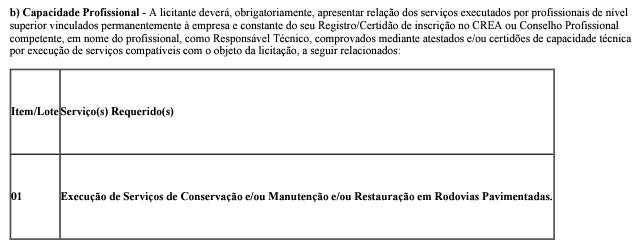 CAPACIDADE TÉCNICA: CAPACIDADE TÉCNICA: CAPACIDADE TÉCNICA: CAPACIDADE OPERACIONAL: 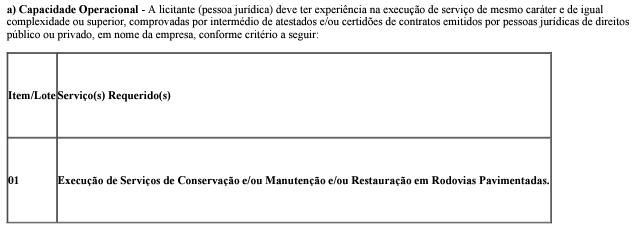 CAPACIDADE OPERACIONAL: CAPACIDADE OPERACIONAL: CAPACIDADE OPERACIONAL:  ÍNDICES ECONÔMICOS: conforme edital.  ÍNDICES ECONÔMICOS: conforme edital.  ÍNDICES ECONÔMICOS: conforme edital.  ÍNDICES ECONÔMICOS: conforme edital. OBSERVAÇÕES: VISTORIA:As empresas interessadas, por meio de um representante vinculado formalmente à empresa deverão procurar o (s) Responsável da (s) Unidade (s) local (is) do DNIT, da Superintendência Regional do DNIT no Estado de Minas Gerais, para efetuar a visita técnica e individual das demais empresas participantes do certame, ao local dos serviços referidos no item 1.1, para constatar as condições de execução e peculiaridades inerentes à natureza dos trabalhos. As visitas técnicas serão realizadas nos dias a serem definidos pela (s) Unidade (s) local (is) e serão acompanhadas pela equipe da Unidade Local, que certificará (ão) a visita, expedindo o Atestado de Visita e Informações Técnicas. Esse atestado será juntado à Documentação de Habilitação, nos termos do inciso III do Artigo 30, da Lei 8.666/93 de 21/06/93. Quaisquer informações quanto às visitas poderão ser obtidas junto a Superintendência Regional do DNIT no Estado de Minas Gerais, através dos telefones (61)994272892  ou  (38)32216922.Site: http://www1.dnit.gov.br/editais/consulta/resumo.asp?NUMIDEdital=8915# OBSERVAÇÕES: VISTORIA:As empresas interessadas, por meio de um representante vinculado formalmente à empresa deverão procurar o (s) Responsável da (s) Unidade (s) local (is) do DNIT, da Superintendência Regional do DNIT no Estado de Minas Gerais, para efetuar a visita técnica e individual das demais empresas participantes do certame, ao local dos serviços referidos no item 1.1, para constatar as condições de execução e peculiaridades inerentes à natureza dos trabalhos. As visitas técnicas serão realizadas nos dias a serem definidos pela (s) Unidade (s) local (is) e serão acompanhadas pela equipe da Unidade Local, que certificará (ão) a visita, expedindo o Atestado de Visita e Informações Técnicas. Esse atestado será juntado à Documentação de Habilitação, nos termos do inciso III do Artigo 30, da Lei 8.666/93 de 21/06/93. Quaisquer informações quanto às visitas poderão ser obtidas junto a Superintendência Regional do DNIT no Estado de Minas Gerais, através dos telefones (61)994272892  ou  (38)32216922.Site: http://www1.dnit.gov.br/editais/consulta/resumo.asp?NUMIDEdital=8915# OBSERVAÇÕES: VISTORIA:As empresas interessadas, por meio de um representante vinculado formalmente à empresa deverão procurar o (s) Responsável da (s) Unidade (s) local (is) do DNIT, da Superintendência Regional do DNIT no Estado de Minas Gerais, para efetuar a visita técnica e individual das demais empresas participantes do certame, ao local dos serviços referidos no item 1.1, para constatar as condições de execução e peculiaridades inerentes à natureza dos trabalhos. As visitas técnicas serão realizadas nos dias a serem definidos pela (s) Unidade (s) local (is) e serão acompanhadas pela equipe da Unidade Local, que certificará (ão) a visita, expedindo o Atestado de Visita e Informações Técnicas. Esse atestado será juntado à Documentação de Habilitação, nos termos do inciso III do Artigo 30, da Lei 8.666/93 de 21/06/93. Quaisquer informações quanto às visitas poderão ser obtidas junto a Superintendência Regional do DNIT no Estado de Minas Gerais, através dos telefones (61)994272892  ou  (38)32216922.Site: http://www1.dnit.gov.br/editais/consulta/resumo.asp?NUMIDEdital=8915# OBSERVAÇÕES: VISTORIA:As empresas interessadas, por meio de um representante vinculado formalmente à empresa deverão procurar o (s) Responsável da (s) Unidade (s) local (is) do DNIT, da Superintendência Regional do DNIT no Estado de Minas Gerais, para efetuar a visita técnica e individual das demais empresas participantes do certame, ao local dos serviços referidos no item 1.1, para constatar as condições de execução e peculiaridades inerentes à natureza dos trabalhos. As visitas técnicas serão realizadas nos dias a serem definidos pela (s) Unidade (s) local (is) e serão acompanhadas pela equipe da Unidade Local, que certificará (ão) a visita, expedindo o Atestado de Visita e Informações Técnicas. Esse atestado será juntado à Documentação de Habilitação, nos termos do inciso III do Artigo 30, da Lei 8.666/93 de 21/06/93. Quaisquer informações quanto às visitas poderão ser obtidas junto a Superintendência Regional do DNIT no Estado de Minas Gerais, através dos telefones (61)994272892  ou  (38)32216922.Site: http://www1.dnit.gov.br/editais/consulta/resumo.asp?NUMIDEdital=8915# 